Application for Family Relief Funding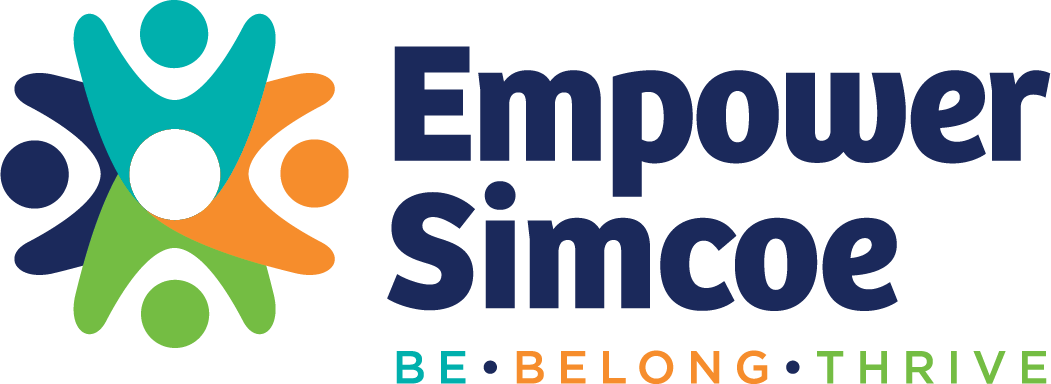 Family Relief funding can be used to pay for approved respite options such as; services of screened respite providers, residential respite, registered camps, community recreational programs, memberships and lessons. Family Relief Funding only reimburses services for the person being supported and cannot reimburse services for the whole family. The funding is for activities outside of school and work hours, and cannot be used as daycare expenses while families are at work. Family Relief funding is allocated to provide respite to parents/guardians and create greater opportunities for those supported to live actively and participate in community activities. Criteria for eligibility:Children (under 18 years old) diagnosed with an Intellectual Disability and are living at home with their parent/guardian.Geographic Area: The area bounded by Elmvale with Horseshoe Valley Road to the north, 9th line of Oro to the east, Simcoe County boundary to the south, Highway 27 up to Thornton and Base Borden from Highway 27 to 90 on the westApplication for Family Relief Funding Continued:Please list below all funding that you are currently receiving.  Please include other types of funding such as: Easter Seals, Respite Flex Funding, Respite Enhancement Funding, Children’s Complex Care Funding etc.Consent:I _______________________________________hereby authorize the collection, use, and disclosure of my child and family’s personal information for all the purposes identified above. ____________________________				__________________________	Signature Parent/ Guardian: 					Date____________________________				__________________________Signature of Witness:						DateType of FundingAppliedOn WaitlistReceivingNot EligibleYearly or Monthly AmountACSD (Assistance for Children with Severe Disabilities)$SSAH (Special Services at Home)$Recreational Funding (Health Star, Jump Start)$Kerry’s Place Flexible Funding (ASD)$Other (be specific)$